论文标题——第22届世界疏浚大会论文格式模板（中文）王某某，李某某  ，杨某某摘要所有论文均应提供摘要，应包括研究背景简介、主要目标、研究方法和主要结果。所有段落都应如模板所示。摘要字数应在400字左右。关键词：疏浚，疏浚物有益利用，环保疏浚，生态清淤。简介正文为单倍行距，两端对齐，字体为宋体，字号为10号。二级标题正文：所有论文都应有结论部分。所有参考文献应该按照字母顺序排列。公式格式如下：											 (1)正文。三级标题正文…如图1所示。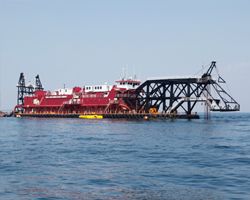 图1. 图片题目正文。标题正文。正文。二级标题正。如表1所示。表1. 表格题目正文。											(2)正文。三级标题正文。结论正文。参考文献Jones, F., Doe, A., Hart, E.J.E., and Next, J.P.J. (1995). “The design of dredged material disposal sites.” Proceedings XIVth World Dredging Congress 1995, CEDA, , The , 350-368.倪福生,韩玉红,顾磊,蒋爽(2010). 管道水力输送水平弯局部阻力实验研究.中国疏浚协会,第十九届世界疏浚大会论文集,中国,363-369页.引用Doe, R.E., Wang Xxxxxx, X.Y., and Jones, T.B. “Title title title,” Proceedings of the Twenty- Second World Dredging Congress, WODCON XXII, Shanghai, CHINA, April 25-29, 2019.倪福生,韩玉红,顾磊,蒋爽(2010). 管道水力输送水平弯局部阻力实验研究.中国疏浚协会,第十九届世界疏浚大会论文集,中国,363-369页.致谢正文。专业术语当符号第一次在论文中出现时，应对其进行定义。由作者决定文中使用的符号是否需要制定一个专业术语表。如有必要，绘制一个两列表格，在第一列中列出符号及单位，并在第二列中对其进行定义。